Los Sistemas de Evaluación del Desempeño, según lo establecido por la Ley de Planeación para el Estado de Jalisco y sus Municipios, es el conjunto de elementos metodológicos que permiten realizar una valoración objetiva del desempeño de los programas, bajo los principios de verificación del grado de cumplimiento de metas y objetivos, con base en indicadores estratégicos y de gestión que permitan conocer el impacto social de los programas y de los proyectos.El Monitoreo de Indicadores del Desarrollo (MIDE) de Jalisco es un sistema de monitoreo que permite la consulta, la actualización y el seguimiento de la evolución periódica así como del cumplimiento de metas de los indicadores vinculados al Plan Estatal de Desarrollo Jalisco 2013-2033.MIDE Jalisco es desarrollado por la Dirección General de Seguimiento y Evaluación en conjunto con la Dirección de Informática de la Subsecretaría de Planeación y Evaluación de la Secretaría de Planeación, Administración y Finanzas.Se deja a disposición del ciudadano los indicadores que se han generado hasta la fecha. Si desea saber más información sobre éste Sistema de Evaluación, puede consultarlo en la siguiente liga: 
https://seplan.app.jalisco.gob.mx/mide/panelCiudadano/inicio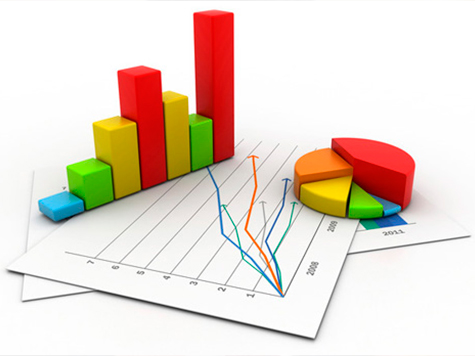 [ Bienvenido al Monitoreo de Indicadores :: Mide]seplan.app.jalisco.gob.mxMonitoreo de Indicadores del Desarrollo de Jalisco. El Monitoreo de Indicadores del Desarrollo (MIDE) Jalisco, es una estrategia del Gobierno del Estado que coordina ...